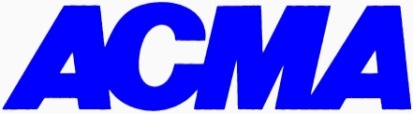 (Western Region)Two Day Workshop On “Harness the Power of SMED, Single Piece Flow and Line Balancing Tools to Enhance Efficiency”25th & 26th April, 2024Venue: The President Hotel, Prabhat Road, PuneCourse Content & ProgrammeTimeDay 1 – Thursday, 25th April 2024Day 2 – Friday, 26th April 20240930 hrs. -1000 hrs.RegistrationRegistration1000 hrs. -1010 hrs.Welcome Remark by ACMA WRIntroduction about programRecap of day 11010 hrs.-1030 hrs.Tea/Coffee BreakTea/Coffee Break1030 hrs.-1200 hrs.Lean Foundation, Operational Excellence & 5s+safetyCase study: SMED & Line Balancing.Simulation & Experiential Learning Exercise on SMED & Line Balancing to be conducted.1200 hrs. -13.00 hrs.SMED – History, what is SMED? What is need? Introduction to Changeover, Step in SMED, Benefits of SMED, Cost of ChangeoverCase study: SMED & Line Balancing.Simulation & Experiential Learning Exercise on SMED & Line Balancing to be conducted.13.00 hrs. -14.00 hrs.Lunch BreakLunch Break14.00 hrs. -15.30 hrs.Line Balancing: Single Piece flow, Batch v/s Single Piece flow, Line balancingWhat is bottleneck, takt timeWhy do we need line balancing? Step of line BalancingPreparation of presentation on SMED & Line balancing simulation exercise.15.30 hrs. -15.45 hrs.Tea/Coffee BreakTea/Coffee Break15.45 hrs. -17.45 hrs.Example of line balancing:Cellular layout, Step of cell design, Example of Cellular manufacturing.Presentation by team on SMED & Line Balancing17.45 hrs. -18.00 hrs.Concluding RemarksConcluding Remarks18.00 hrs.Program endsProgram ends